İL KÜLTÜR VE GÜMÜŞHANE MÜDÜRLÜĞÜNDENDış Ses Oyunu 02 Ocakta seyircilerimizle buluşuyor.“Sormadığımız sorular, bir gün gelir hayatımız oluverir…”Alarmlar, sirenler eşliğinde bir sabaha ve her sabaha uyanan iki kadın: Bir ev kadını, bir iş kadını… Gizemli bir Dış Ses… Bitmeyen komutlar. Bitmeyen görevler. Bitmeyen öğretiler…
Kalk!
Masayı topla! Çekici ol! Gömleği ütüle! Şişmanlama! Düzgün giyin! Aptal kadın!
Uyu! Uyu!
Ancak bir gün her şey değişir. “O gün” gelmiştir. Kadınlar gizemli ses tarafından başka bir boyuta atılırlar. Tekinsiz bir boşluk. Boşluğun getirdiği sorular... Bu soruların cevapları var mıdır? Kadınlar soruların cevaplarını verebilecek midir? En önemlisi, soruların sorulmadan önceki “an”a dönmek mümkün müdür artık?!YER: İL KÜLTÜR VE TURİAM MÜDÜRLÜĞÜGÜMÜŞHANE KÜLTÜR MERKEZİ SALONUTARİH: 02.02.2018 CUMA SAAT:19.30ÖĞRENCİ BİLET ÜCRETİ: 4.5,00 Tl.SİVİL BİLET ÜCRETİ:7.5,00 Tl.NOT: Biletler İl  Kültür ve Turizm Müdürlüğünden temin edilir.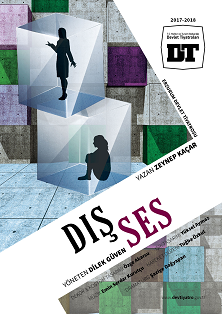 